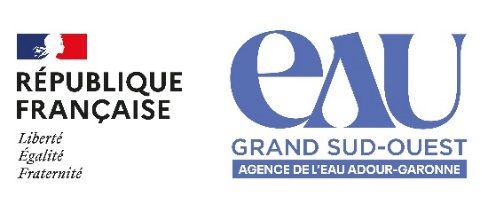 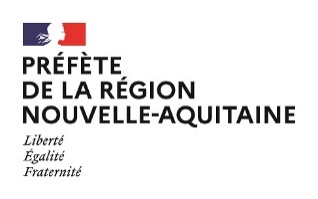 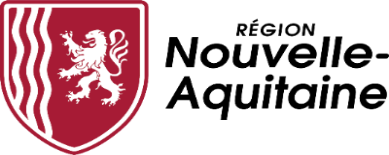 Soutien aux conseils individuels en agriculture biologique en Nouvelle-AquitaineAppel à projets 2023Annexe 2 : Description d’une action de l’opérationV1.0 du 02/12/2022Version originale en date du 02/12/2022Cette annexe permet de décrire les actions en vue de demander des aides :Régionales – SRDEII - RI d’intervention des aides aux entreprises ;de l’Agence de l’Eau Adour Garonne, qui s’inscrivent dans le cadre de la délibération du Conseil d’Administration n°DL/CA/21-70 du 27 octobre 2021.Cette annexe vise à décrire chaque action composant le projet. Elle est à renseigner dans le cadre de la demande d’aide présentée par le porteur de projet. Il convient de remplir une annexe par action.Nom de la structure :N° et nom de l’action : Nom du Bassin (zone à enjeu eau) : Nouveauté pour 2023A l’issue du comité de sélection, les candidats retenus pour un financement de la part de l’Agence de l’eau Adour-Garonne devront obligatoirement déposer leurs documents de candidature sur le portail en ligne dédié aux demandes de subventions :https://portailbeneficiaires.eau-adour-garonne.fr/appli/ Des tutoriels sont disponibles à l’adresse suivante : https://eaugrandsudouest.fr/demander-uneaide-acceder-aux-deliberations Typologie de l’action :  Conseil individuel aux agriculteurs, exclusivement en dehors des zones à enjeu eau Conseil individuel aux agriculteurs, –dont sur des territoires à enjeu eauPériode d’exécution prévisionnelle de l’action : du 					au 				IMPORTANTToutes modifications ou suppressions de paragraphes pourront entraîner l’irrecevabilité de la demande.Description de l’action Contexte, besoin, caractère innovant du projet : Description du contenu et de la mise en œuvre des actions :Public cible et nombre de personnes touchées :Calendrier prévisionnel :Impact du projet sur le développement de l’agriculture biologique :Efficience du projet (rapport coût/impact) :Indicateurs de suivi et d’évaluation chiffrés :Gouvernance du projet de l’action :Partenariat(s) envisagé(s) pour la mise en œuvre de l’action (diversité des partenaires, modalité de prise de décision, conventionnement entre acteurs etc.). Description de la nature des prestations externes pour la mise en œuvre du projet :Autres financeurs publiques participants au projet (préciser l’objet, la nature, le montant d’aide acté ou prévisionnel) :Date, signature du représentant légal et cachet de l’entité